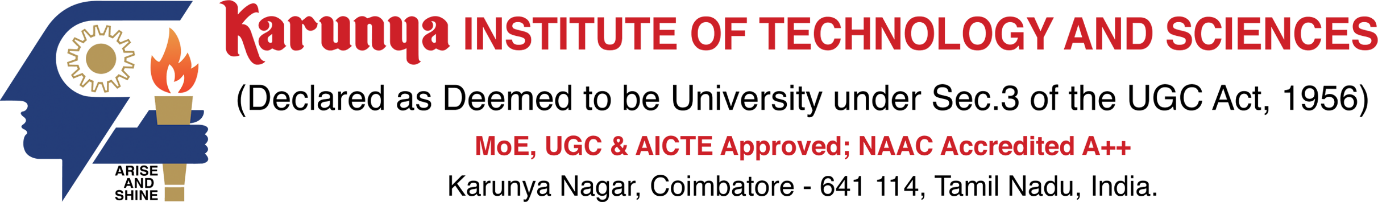 END SEMESTER EXAMINATION – APRIL / MAY 2024CO – COURSE OUTCOME	       BL – BLOOM’S LEVEL       M – MARKS ALLOTTEDCourse Code      IN FULL CAPSDuration       3hrsCourse Name     IN FULL CAPSMax. Marks 100Q. No.QuestionsQuestionsCOBLMPART – A (10 X 1 = 10 MARKS)PART – A (10 X 1 = 10 MARKS)PART – A (10 X 1 = 10 MARKS)PART – A (10 X 1 = 10 MARKS)PART – A (10 X 1 = 10 MARKS)PART – A (10 X 1 = 10 MARKS)1.CO1U12.CO1R13.CO2R14.CO2R15.CO3U16.CO3R17.CO4U18.CO4R19.CO5U110.CO6U1PART – B (6 X 3 = 18 MARKS)PART – B (6 X 3 = 18 MARKS)PART – B (6 X 3 = 18 MARKS)PART – B (6 X 3 = 18 MARKS)PART – B (6 X 3 = 18 MARKS)PART – B (6 X 3 = 18 MARKS)11.CO1An312.CO2U313.CO3An314.CO4U315.CO5An316.CO6U3PART – C (6 X 12 = 72 MARKS)(Answer any five Questions from Q. No. 17 to 23, Q. No. 24 is Compulsory)PART – C (6 X 12 = 72 MARKS)(Answer any five Questions from Q. No. 17 to 23, Q. No. 24 is Compulsory)PART – C (6 X 12 = 72 MARKS)(Answer any five Questions from Q. No. 17 to 23, Q. No. 24 is Compulsory)PART – C (6 X 12 = 72 MARKS)(Answer any five Questions from Q. No. 17 to 23, Q. No. 24 is Compulsory)PART – C (6 X 12 = 72 MARKS)(Answer any five Questions from Q. No. 17 to 23, Q. No. 24 is Compulsory)PART – C (6 X 12 = 72 MARKS)(Answer any five Questions from Q. No. 17 to 23, Q. No. 24 is Compulsory)17.a.CO112b.18.a.CO26b.619.a.CO312b.20.a.CO412b.21.a.CO512b.22.a.CO12b.23.a.CO12b.COMPULSORY QUESTIONCOMPULSORY QUESTIONCOMPULSORY QUESTIONCOMPULSORY QUESTIONCOMPULSORY QUESTIONCOMPULSORY QUESTION24.a.CO612b.COURSE OUTCOMESCO1CO2CO3CO4CO5CO6Assessment Pattern as per Bloom’s LevelAssessment Pattern as per Bloom’s LevelAssessment Pattern as per Bloom’s LevelAssessment Pattern as per Bloom’s LevelAssessment Pattern as per Bloom’s LevelAssessment Pattern as per Bloom’s LevelAssessment Pattern as per Bloom’s LevelAssessment Pattern as per Bloom’s LevelCO / BLRUAAnECTotalCO1CO2CO3CO4CO5CO6124